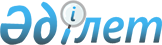 О признании утратившими силу некоторых постановлений акимата областиПостановление акимата Туркестанской области от 8 февраля 2024 года № 20. Зарегистрировано в Департаменте юстиции Туркестанской области 9 февраля 2024 года № 6454-13
      В соответствии со статьей 27 Закона Республики Казахстан "О правовых актах", акимат Туркестанской области ПОСТАНОВЛЯЕТ:
      1. Признать утратившими силу следующие постановления акимата Туркестанской области:
      1) от 29 сентября 2022 года № 185 "Об утверждении государственного образовательного заказа на дошкольное воспитание и обучение, размера родительской платы" (зарегистрировано в Реестре государственной регистрации нормативных правовых актов за № 30014);
      2) от 12 апреля 2023 года № 57 "О внесении изменения в постановление акимата Туркестанской области от 29 сентября 2022 года № 185 "Об утверждении государственного образовательного заказа на дошкольное воспитание и обучение, размера родительской платы" (зарегистрировано в Реестре государственной регистрации нормативных правовых актов за № 6253-13).
      2. Контроль за исполнением настоящего постановления возложить на курирующего заместителя акима области.
      3. Настоящее постановление вводится в действие по истечении десяти календарных дней после дня его первого официального опубликования.
					© 2012. РГП на ПХВ «Институт законодательства и правовой информации Республики Казахстан» Министерства юстиции Республики Казахстан
				
      Аким Туркестанской области 

Д. Сатыбалды
